                                   Brownsville Independent School District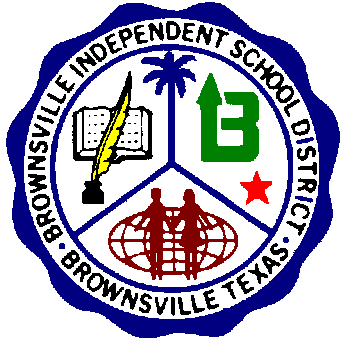 1900 Price Road        Brownsville, Texas 78520      (956) 548-8000Starlab Request FormPlease complete the form below, contact information, dates, and cylinders required for your presentation.Attach the completed form to an email to clutsinger@bisd.us or your science specialist. REMEMBER all deliveries are made courtesy of the Library Media Services Dept. and will be scheduled for delivery AFTER noon and before school dismissal times on Monday, Wednesday, and/or Friday. LMS needs 4 days' advance notice to schedule. Please check the equipment upon arrival, initial the rec’d column and have fun with Starlab. When the equipment is ready for pick up please initial the PICKUP column and email media services that it is ready to be picked up from the office area per their request.  Thanks!*Recommended for elementary especially   ** Recommended for 7th grade or biologyPlease contact Carol Lutsinger, 548-8121, if any of the equipment does not arrive, if it is in need of repair, or you need to change the dates or materials. You WILL NEED 2 AA batteries for the pointers and a heavy-duty extension cord. It will be a good idea to check the equipment the day before you plan to use it, just in case. Do not use a laser pointer. LED is ok.BISD does not discriminate on basis of race, color, national origin, sex, religion, age or disability in employment or provision or services, programs or activities.Campus name/telephone number:Person using Starlab/phone/email:Date needed:Pick-up date:Cylinder Requestedon truckto siteRec'd at siteIn office  for PICK UPLMS pick upRet'd RPCStarfield*Solar System *H. A. Rey stick figures*Earth mapPlate tectonics*Geocentric EarthOcean currentsWeather*Greek mythology*Lunar phases*Biological cell**Egyptian constellationsNative AmericansAfrican constellationsFan Auto sentDome/duffle bagAuto sentBox w/projector  and 2 cylinders Auto sent